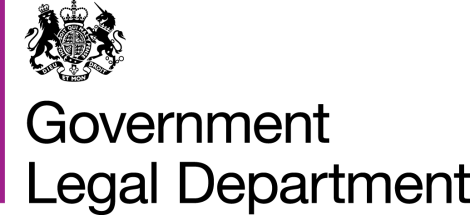 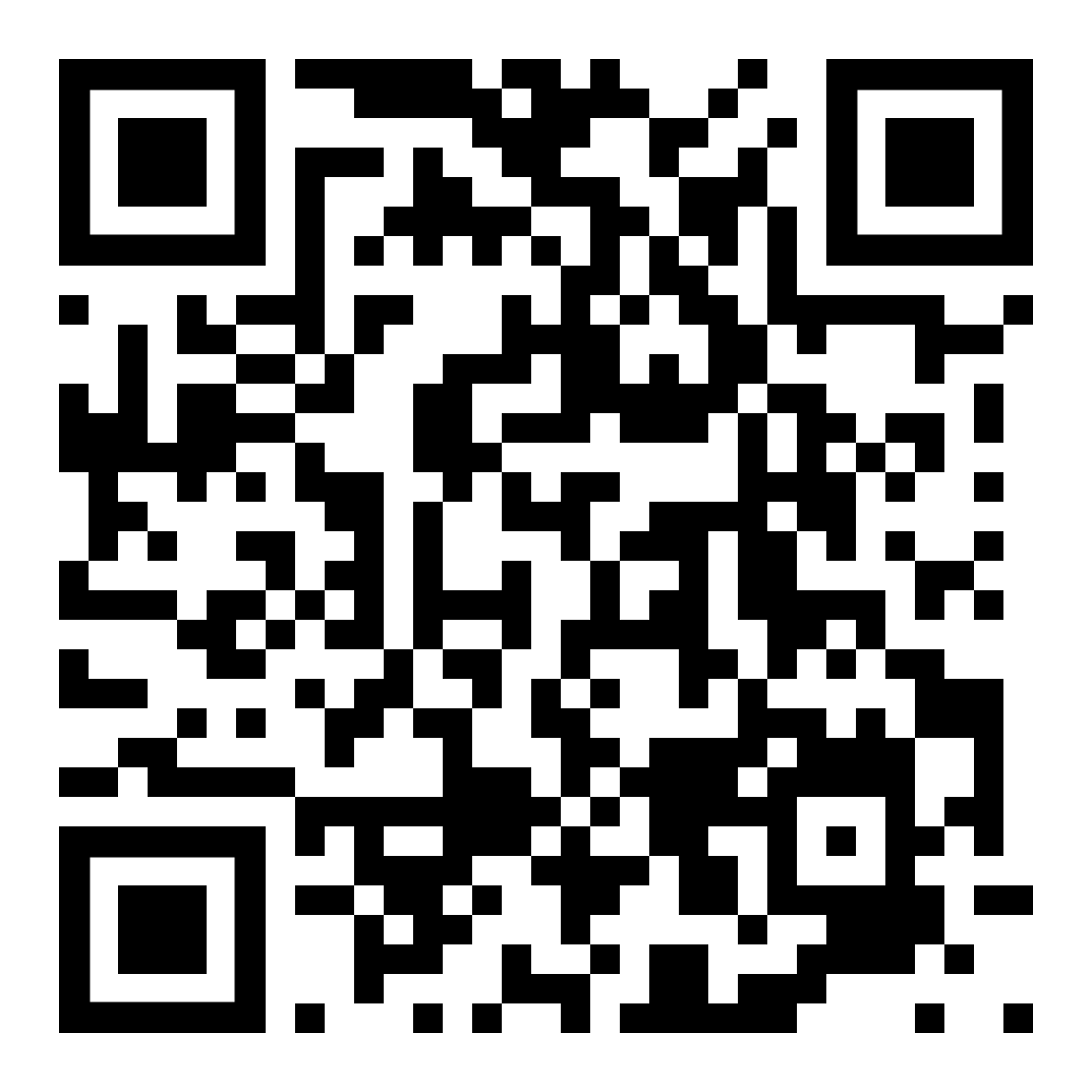 BVC 14COMPANY DETAILSCOMPANY DETAILSCOMPANY DETAILSCOMPANY DETAILSCOMPANY DETAILSCOMPANY DETAILSCOMPANY DETAILSCOMPANY DETAILSCOMPANY DETAILSCOMPANY DETAILSCompany nameCompany Reg.  Number APPLICANT DETAILSAPPLICANT DETAILSSurnameFirst Name(s)Email AddressTel. NumberATTENTION: Please ensure that your Company meets the following criteria as we cannot guarantee a refund of your application fee in the event of an error.ATTENTION: Please ensure that your Company meets the following criteria as we cannot guarantee a refund of your application fee in the event of an error.CHECKLISTCHECKLISTMy company is eligible for administrative restoration. If you are unsure, please see our guidance or check with Companies House. Companies dissolved through voluntary dissolution or more than six years ago should refer to the guidance on Court Order Restoration or Discretionary Grant (CB3) respectively.My company is within the Treasury Solicitor’s jurisdiction. This excludes Scotland, Northern Ireland and parts of Cornwall, Lancashire, Merseyside Greater Manchester, Cheshire and Cumbria. Please see our guidance for details.I have made a payment of £64 per the payment instructions below.PAYMENT  PAYMENT  PAYMENT  PAYMENT  PAYMENT  PAYMENT  PAYMENT  PAYMENT  PAYMENT  PAYMENT  The waiver letter application fee is £64. The fee is not subject to VAT. Payments must be made electronically to the account details below, by BACS/CHAPS or internet banking. The waiver letter application fee is £64. The fee is not subject to VAT. Payments must be made electronically to the account details below, by BACS/CHAPS or internet banking. The waiver letter application fee is £64. The fee is not subject to VAT. Payments must be made electronically to the account details below, by BACS/CHAPS or internet banking. The waiver letter application fee is £64. The fee is not subject to VAT. Payments must be made electronically to the account details below, by BACS/CHAPS or internet banking. The waiver letter application fee is £64. The fee is not subject to VAT. Payments must be made electronically to the account details below, by BACS/CHAPS or internet banking. The waiver letter application fee is £64. The fee is not subject to VAT. Payments must be made electronically to the account details below, by BACS/CHAPS or internet banking. The waiver letter application fee is £64. The fee is not subject to VAT. Payments must be made electronically to the account details below, by BACS/CHAPS or internet banking. The waiver letter application fee is £64. The fee is not subject to VAT. Payments must be made electronically to the account details below, by BACS/CHAPS or internet banking. The waiver letter application fee is £64. The fee is not subject to VAT. Payments must be made electronically to the account details below, by BACS/CHAPS or internet banking. The waiver letter application fee is £64. The fee is not subject to VAT. Payments must be made electronically to the account details below, by BACS/CHAPS or internet banking. Account NameCROWNS NOMINEE ACCOUNTCROWNS NOMINEE ACCOUNTCROWNS NOMINEE ACCOUNTCROWNS NOMINEE ACCOUNTCROWNS NOMINEE ACCOUNTCROWNS NOMINEE ACCOUNTCROWNS NOMINEE ACCOUNTCROWNS NOMINEE ACCOUNTCROWNS NOMINEE ACCOUNTAccount Number10004467Sort Code 
(if applicable)607080IBAN (if applicable)GB15NWBK60708010004467GB15NWBK60708010004467GB15NWBK60708010004467GB15NWBK60708010004467GB15NWBK60708010004467GB15NWBK60708010004467GB15NWBK60708010004467GB15NWBK60708010004467GB15NWBK60708010004467SWIFT/BIC 
(if applicable)NWBKGB2LNWBKGB2LNWBKGB2LNWBKGB2LNWBKGB2LNWBKGB2LNWBKGB2LNWBKGB2LNWBKGB2LPayment referencePlease use the dissolved company’s registration number as the payment reference. It should match the company number provided above. Failure to include this may delay your application.Please use the dissolved company’s registration number as the payment reference. It should match the company number provided above. Failure to include this may delay your application.Please use the dissolved company’s registration number as the payment reference. It should match the company number provided above. Failure to include this may delay your application.Please use the dissolved company’s registration number as the payment reference. It should match the company number provided above. Failure to include this may delay your application.Please use the dissolved company’s registration number as the payment reference. It should match the company number provided above. Failure to include this may delay your application.Please use the dissolved company’s registration number as the payment reference. It should match the company number provided above. Failure to include this may delay your application.Please use the dissolved company’s registration number as the payment reference. It should match the company number provided above. Failure to include this may delay your application.Please use the dissolved company’s registration number as the payment reference. It should match the company number provided above. Failure to include this may delay your application.Please use the dissolved company’s registration number as the payment reference. It should match the company number provided above. Failure to include this may delay your application.Please use the dissolved company’s registration number as the payment reference. It should match the company number provided above. Failure to include this may delay your application.DECLARATIONDECLARATIONI declare that the information provided in this application for an administrative restoration waiver letter is accurate and valid to the best of my knowledge.I have completed the checklist on this application form and I am aware that a refund of my application fee cannot be guaranteed in the event of an error.I understand that in accordance with the General Data Protection Regulation (GDPR) set out in the Data Protection Act 2018 (DPA II), my data will be retained for a period of at least 6 years.I understand that my payment of the Treasury Solicitor’s costs in dealing with this application for a waiver letter does not constitute a guarantee that any subsequent application, if made, for restoration of the company will be successful.I declare that the information provided in this application for an administrative restoration waiver letter is accurate and valid to the best of my knowledge.I have completed the checklist on this application form and I am aware that a refund of my application fee cannot be guaranteed in the event of an error.I understand that in accordance with the General Data Protection Regulation (GDPR) set out in the Data Protection Act 2018 (DPA II), my data will be retained for a period of at least 6 years.I understand that my payment of the Treasury Solicitor’s costs in dealing with this application for a waiver letter does not constitute a guarantee that any subsequent application, if made, for restoration of the company will be successful.Signature:Date:[SUBMITPLEASE EMAIL YOUR APPLICATION TO THE FOLLOWING ADDRESS:bvwaiver@governmentlegal.gov.ukYour application will processed within 5 working days. For all enquiries or assistance, please scan the QR code or contact 020 7210 4700.